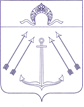 СОВЕТ  ДЕПУТАТОВ ПОСЕЛЕНИЯ  КОКОШКИНО  В ГОРОДЕ МОСКВЕ	________________________________________________________________ПРОЕКТ  РЕШЕНИЕот года  № О проекте решения Совета депутатовпоселения Кокошкино «Об исполнении бюджета поселения Кокошкино в городе Москве за 2021 год»В соответствии с Бюджетным кодексом Российской Федерации, законом города Москвы от 06.11.2002 № 56 «Об организации местного самоуправления в городе Москве», законом города Москвы от 10.09.2008 № 39 «О бюджетном устройстве и бюджетном процессе в городе Москве», Уставом поселения Кокошкино, Положением о бюджетном устройстве и бюджетном процессе в  поселении Кокошкино в городе Москве, утвержденным решением Совета депутатов поселения Кокошкино от 24.10.2013 № 11/3, Совет депутатов поселения Кокошкино решил:	1. Принять проект решения Совета депутатов поселения Кокошкино «Об исполнении бюджета поселения Кокошкино в городе Москве за 2021 год» за основу (приложение).	2.  Опубликовать настоящее решение в информационном бюллетене администрации поселения Кокошкино и разместить на официальном сайте администрации поселения Кокошкино в информационно-телекоммуникационной сети «Интернет».	3. Вынести проект решения Совета депутатов поселения Кокошкино «Об исполнении бюджета поселения Кокошкино в городе Москве за 2021 год» на публичные слушания для обсуждения с жителями поселения Кокошкино.	4. Контроль за исполнением настоящего решения возложить на Главу поселения Кокошкино Сорокина  Е.В.Глава поселения  Кокошкино	 		                                           Е.В.Сорокин                                                             Приложение                                                                                        к решению Совета депутатов                                                                           поселения Кокошкино                                                                                   от года № СОВЕТ  ДЕПУТАТОВ ПОСЕЛЕНИЯ  КОКОШКИНО  В ГОРОДЕ МОСКВЕ	________________________________________________________________ ПРОЕКТ РЕШЕНИЕ      от  года №  Об исполнении бюджета поселенияКокошкино в городе Москве за 2021 год    В соответствии с Бюджетным кодексом Российской Федерации, законом города Москвы от 06.11.2002 № 56 «Об организации местного самоуправления в городе Москве», законом города Москвы от 10.09.2008 № 39 «О бюджетном устройстве и бюджетном процессе в городе Москве», Уставом поселения Кокошкино, Положением о бюджетном устройстве и бюджетном процессе в  поселении Кокошкино в городе Москве, утвержденным решением Совета депутатов поселения Кокошкино от 24.10.2013 № 11/3, рассмотрев и обсудив представленный главой администрации поселения Кокошкино отчет об исполнении бюджета за 2021 год, учитывая заключение внешней проверки исполнения бюджета поселения Кокошкино в городе Москве за 2021 год  Контрольно-счетной палаты Москвы, Совет депутатов поселения Кокошкино решил:	1. Утвердить отчет об исполнении бюджета поселения Кокошкино в городе Москве за 2021 год по доходам в сумме 320 479,9 тыс. рублей, по расходам в сумме 324 770,9 тыс. рублей с превышением расходов над доходами (дефицит бюджета) в сумме 4 291,0 тыс. рублей и по следующим показателям:доходов бюджета поселения Кокошкино за 2021 год по кодам классификации доходов бюджетов согласно приложению № 1 к настоящему решению;расходов бюджета поселения Кокошкино за 2021 год по ведомственной структуре расходов бюджета согласно приложению № 2 настоящего решения; расходов бюджета поселения Кокошкино за 2021 год по разделам и подразделам классификации расходов бюджетов согласно приложению № 3 к настоящему решению; источников финансирования дефицита бюджета поселения Кокошкино за 2021 год по кодам классификации источников финансирования дефицитов бюджетов согласно приложению № 4 к настоящему решению;расходов бюджета поселения Кокошкино по целевым статьям (муниципальным программам поселения Кокошкино, государственным программам города Москвы и непрограммным направлениям деятельности), группам и подгруппам видов расходов классификации расходов бюджетов за 2021 год согласно приложению № 5 к настоящему решению;межбюджетные трансферты, предоставляемые из бюджетов различных уровней бюджетной системы Российской Федерации в бюджет поселения Кокошкино в 2021 году согласно приложению № 6 к настоящему решению;средства, предоставленные в 2021 году из резервного фонда администрации поселения Кокошкино согласно приложению № 7 к настоящему решению.	2. Опубликовать настоящее решение в информационном бюллетене администрации поселения Кокошкино и разместить на официальном сайте администрации поселения Кокошкино в информационно-телекоммуникационной сети «Интернет».	3. Контроль за исполнением настоящего решения возложить на Главу поселения Кокошкино Сорокина Е.В.Глава поселения  Кокошкино	 		                                          Е.В. Сорокин                                                                                      Приложение № 1                                                                                          к решению Совета депутатов                                                                              поселения Кокошкино                                                                     в городе Москве                                                                  от                 №                                                                    Приложение 2	                                                                                          к решению Совета депутатов                                                                             поселения Кокошкино                                                                         в городе Москве	                                                                от                №
                                                                  Приложение 3	                                                                                      к решению Совета депуттов                                                                            поселения Кокошкино                                                                   в городе Москве	                                                                        от                   № 	
Исполнение расходов бюджета поселения Кокошкино за 2021 годпо разделам и подразделам классификации расходов бюджетовИсполнение расходов бюджета поселения Кокошкино по целевым статьям (муниципальным программам поселения Кокошкино, государственным программам города Москвы и непрограммным направлениям деятельности), группам и подгруппам видов расходов классификации расходов бюджетов за 2021 год                                                                                                   Приложение № 6к решению Совета депутатов                                                                                                                                   поселения Кокошкино                                                                                         в городе Москве                                                                                         от                   №	Межбюджетные трансферты, предоставляемые из бюджетов различных уровней бюджетной системы Российской Федерации в бюджет поселения Кокошкино в 2021 году  Приложение № 7                                                                                        к решению Совета депутатов	                                                                                        поселения Кокошкино	                                                                                        в городе Москве	                                                                                        от                 №	Использование средств, предоставленных в 2021 году из резервного фонда администрации поселения Кокошкино Исполнение доходов бюджетапоселения Кокошкино за 2021 годпо кодам классификации доходов бюджетовКод бюджетной классификацииНаименование показателейНазначено, тыс. руб.Исполнено, тыс. руб.Процент исполнения, % ДОХОДЫ, ВСЕГО:338 442,9320 479,994,7006 1 11 05033 03 0000 120Доходы от сдачи в аренду имущества, находящегося в оперативном управлении органов управления внутригородских муниципальных образований городов федерального значения  и созданных ими учреждений (за исключением имущества муниципальных бюджетных и автономных учреждений)250,0250,0100,0006 1 11 09043 03 0000 120Прочие поступления от использования имущества, находящегося в собственности внутригородских муниципальных образований городов федерального значения (за исключением имущества муниципальных бюджетных и автономных учреждений, а также имущества муниципальных унитарных предприятий, в том числе казенных)3 787,53 787,5100,0006 1 13 02063 03 0000 130Доходы, поступающие в порядке возмещения расходов, понесенных в связи с эксплуатацией  имущества внутригородских муниципальных образований городов федерального значения41,141,1100,0006 1 13 02993 03 0000 130Прочие доходы от компенсации затрат бюджетов внутригородских муниципальных образований городов федерального значения 462,9462,9100,0006 1 14 01030 03 0000 410Доходы от продажи квартир, находящихся в собственности внутригородских муниципальных образований городов федерального значения2 574,02 574,0100,0006 2 02 29999 03 0001 150Прочие субсидии бюджетам внутригородских муниципальных образований городов федерального значения (в сфере жилищно-комунального хозяйства, благоустройства и дорожной деятельности)229 951,0219 367,395,4006 2 02 49999 03 0000 150Прочие межбюджетные трансферты, передаваемые бюджетам внутригородских муниципальных образований городов федерального значения1 640,91 640,9100,0006 2 02 35118 03 0000 150Субвенции бюджетам внутригородских муниципальных образований городов федерального значения на осуществление первичного воинского учета на территориях, где отсутствуют военные комиссариаты582,8577,899,1006 2 19 60010 03 0000 150Прочие межбюджетные трансферты, передаваемые бюджетам внутригородских муниципальных образований городов федерального значения0,0-7 245,50,0Итого по коду главного администратора - 006 Администрация поселения Кокошкино239 290,2221 456,092,5071 1 11 05011 02 0000 120Доходы, получаемые в виде арендной платы за земельные участки, государственная собственность на которые не разграничена и которые расположены в границах городов федерального значения, а также средства от продажи права на заключение договоров аренды указанных земельных участков 3 610,83 610,8100,0071 1 14 06011 02 0000 430Доходы от продажи земельных участков, государственная собственность на которые не разграничена и которые расположены в границах городов федерального значения7 273,07 273,0100,0Итого по коду главного администратора -  071 Департамент городского имущества города Мосвы10 883,810 883,8100,0100 1 03 02231 01 0000 110Доходы от уплаты акцизов на дизельное топливо, подлежащие распределению между бюджетами субъектов Российской Федерации и местными бюджетами с учетом установленных дифференцированных нормативов отчислений в местные бюджеты (по нормативам, установленным Федеральным законом о федеральном бюджете в целях формирования дорожных фондов субъектов Российской Федерации)1 341,91 376,7102,6100 1 03 02241 01 0000 110Доходы от уплаты акцизов на моторные масла для дизельных и (или) карбюраторных (инжекторных) двигателей, подлежащие распределению между бюджетами субъектов Российской Федерации и местными бюджетами с учетом установленных дифференцированных нормативов отчислений в местные бюджеты (по нормативам, установленным Федеральным законом о федеральном бюджете в целях формирования дорожных фондов субъектов Российской Федерации)9,29,7105,4100 1 03 02251 01 0000 110Доходы от уплаты акцизов на автомобильный бензин, подлежащие распределению между бюджетами субъектов Российской Федерации и местными бюджетами с учетом установленных дифференцированных нормативов отчислений в местные бюджеты (по нормативам, установленным Федеральным законом о федеральном бюджете в целях формирования дорожных фондов субъектов Российской Федерации)1 763,51 830,5103,8100 1 03 02261 01 0000 110Доходы от уплаты акцизов на прямогонный бензин, подлежащие распределению между бюджетами субъектов Российской Федерации и местными бюджетами с учетом установленных дифференцированных нормативов отчислений в местные бюджеты (по нормативам, установленным Федеральным законом о федеральном бюджете в целях формирования дорожных фондов субъектов Российской Федерации)0,0-234,8Итого по коду главного администратора -  100 Федеральное казначейство3 114,62 982,195,7182 1 01 02010 01 0000 110Налог на доходы физических лиц с доходов, источником которых является налоговый агент, за исключением доходов, в отношении которых исчисление и уплата налога осуществляются в соответствии со статьями 227, 227.1 и 228 Налогового кодекса Российской Федерации50 035,750 036,3100,0182 1 01 02020 01 0000 110Налог на доходы физических лиц с доходов, полученных от осуществления деятельности физическими лицами, зарегистрированными в качестве индивидуальных предпринимателей, нотариусов, занимающихся частной практикой, адвокатов, учредивших адвокатские кабинеты, и других лиц, занимающихся частной практикой в соответствии со статьей 227 Налогового кодекса Российской Федерации     105,0105,0100,0182 1 01 02030 01 0000 110Налог на доходы физических лиц с доходов, полученных физическими лицами в соответствии со ст. 228 Налогового кодекса Российской Федерации4 235,74 235,7100,0182 1 01 02080 01 0000 110Налог на доходы физических лиц в части суммы налога, превышающей 650 000 рублей, относящейся к части налоговой базы, превышающей 5 000 000 рублей (за исключением налога на доходы физических лиц с сумм прибыли контролируемой иностранной компании, в том числе фиксированной прибыли контролируемой иностранной компании)1 782,41 782,4100,0182 1 06 01010 03 0000 110Налог на имущество физических лиц, взимаемый по ставкам, применяемым к объектам налогообложения, расположенным в границах внутригородских муниципальных образований городов федерального значения  12 772,612 776,8100,0182 1 06 06031 03 0000 110Земельный налог с организаций, обладающих земельным участком, расположенным в границах внутригородских муниципальных образований городов федерального значения12 605,612 605,6100,0182 1 06 06041 03 0000 110Земельный налог с физических лиц, обладающих земельным участком, расположенным в границах внутригородских муниципальных образований городов федерального значения3 617,33 619,2100,1182 1 16 10123 01 0000 140Доходы от денежных взысканий (штрафов), поступающие в счет погашения задолженности, образовавшейся до 1 января 2020 года, подлежащие зачислению в бюджет муниципального образования по нормативам, действовавшим в 2019 году0,0-3,0Итого по коду главного администратора - 182 Федеральная налоговая служба85 154,385 158,0100,0Исполнение расходов бюджета поселения Кокошкино за 2021 годпо ведомственной структуре расходов бюджета НаименованиеРПРЦСРВРВсегоВсегоВсегоВсегоНаименованиеРПРЦСРВРНазначено,тыс. руб.Исполнено, тыс. руб.Исполнено, тыс. руб.Процент исполнения, %006 Администрация поселения Кокошкино006 Администрация поселения Кокошкино006 Администрация поселения Кокошкино006 Администрация поселения Кокошкино006 Администрация поселения Кокошкино006 Администрация поселения Кокошкино006 Администрация поселения Кокошкино006 Администрация поселения Кокошкино006 Администрация поселения КокошкиноОБЩЕГОСУДАРСТВЕННЫЕ ВОПРОСЫ0179 549,879 549,873 733,392,7Функционирование Правительства Российской Федерации, высших исполнительных органов государственной власти субъектов Российской Федерации, местных администраций010479 304,079 304,073 588,292,8Непрограммные направления деятельности органов государственной власти по руководству и управлению в сфере установленных функций органов государственной
власти города Москвы010431 0 00 0000077 663,177 663,171 947,392,6Исполнительные органы государственной власти города Москвы010431 Б 00 0000077 663,177 663,171 947,392,6Функционирование исполнительных органов государственной власти города Москвы010431 Б 01 0000077 663,177 663,171 947,392,6Обеспечение деятельности  администрации010431 Б 01 0050077 663,177 663,171 947,392,6Расходы на выплаты персоналу в целях обеспечения выполнения функций государственными (муниципальными) органами, казенными учреждениями, органами управления государственными внебюджетными фондами010431 Б 01 0050010064 613,764 613,764 020,699,1Расходы на выплаты персоналу государственных (муниципальных) органов010431 Б 01 0050012064 613,764 613,764 020,699,1Закупка товаров, работ и услуг для обеспечения государственных (муниципальных) нужд010431 Б 01 0050020012 490,412 490,47 432,359,5Иные закупки товаров, работ и услуг для обеспечения государственных (муниципальных) нужд010431 Б 01 0050024012 490,412 490,47 432,359,5Иные бюджетные ассигнования010431 Б 01 00500800559,0559,0494,488,4Уплата налогов, сборов и иных платежей010431 Б 01 00500850559,0559,0494,488,4Непрограммные направления деятельности органов государственной власти в части предоставления межбюджетных трансфертов010433 0 00 000001 640,91 640,91 640,9100,0Непрограммные направления деятельности органов государственной власти в части предоставления межбюджетных трансфертов бюджетам внутригородских муниципальных образований010433 А 00 000001 640,91 640,91 640,9100,0Иные межбюджетные трансферты бюджетам внутригородских муниципальных образований010433 А 04 000001 640,91 640,91 640,9100,0Межбюджетные трансферты из бюджета города Москвы бюджетам внутригородских муниципальных образований в городе Москве в целях стимулирования в связ  с увеличением интенсивности работы при реализации мероприятий по развитию территорий Троицкого и Новомосковского административных округов города Мосвы010433 А 04 002001 640,91 640,91 640,9100,0Расходы на выплаты персоналу в целях обеспечения выполнения функций государственными (муниципальными) органами, казенными учреждениями, органами управления государственными внебюджетными фондами010433 А 04 002001001 640,91 640,91 640,9100,0Расходы на выплаты персоналу государственных (муниципальных) органов010433 А 04 002001201 640,91 640,91 640,9100,0Резервные фонды0111100,0100,00,00,0Резервный фонд011132 0 00 00000100,0100,00,00,0Резервный фонд011132 А 00 00000100,0100,00,00,0Резервный фонд, предусмотренный органами местного самоуправления011132 А 01 00000100,0100,00,00,0Иные бюджетные ассигнования011132 А 01 00000800100,0100,00,00,0Резервные средства011132 А 01 00000870100,0100,00,00,0Другие общегосударственные вопросы0113145,8145,8145,199,5Непрограммные направления деятельности органов государственной власти по руководству и управлению в сфере установленных функций органов государственнойвласти города Москвы011331 0 00 0000021,521,521,5100,0Исполнительные органы государственной власти города Москвы011331 Б 00 0000021,521,521,5100,0Функционирование исполнительных органов государственной власти города Москвы011331 Б 01 0000021,521,521,5100,0Уплата членских взносов на осуществление деятельности Совета муниципальных образований города Москвы011331 Б 01 0040021,521,521,5100,0Иные бюджетные ассигнования011331 Б 01 0040080021,521,521,5100,0Уплата налогов, сборов и иных платежей011331 Б 01 0040085021,521,521,5100,0Другие общегосударственные вопросы011331 Б 01 09900124,3124,3123,699,4Закупка товаров, работ и услуг для обеспечения государственных (муниципальных) нужд011331 Б 01 09900200124,3124,3123,699,4Иные закупки товаров, работ и услуг для обеспечения государственных (муниципальных) нужд011331 Б 01 09900240124,3124,3123,699,4НАЦИОНАЛЬНАЯ ОБОРОНА02582,8582,8577,899,1Мобилизационная и вневойсковая подготовка0203582,8582,8577,899,1Безопасный город020317 0 00 00000582,8582,8577,899,1Осуществление переданных органам местного самоуправления полномочий Российской Федерации по первичному воинскому учету на территориях, где отсутствуют военные комиссариаты020317 1 00 51180582,8582,8577,899,1Расходы на выплаты персоналу в целях обеспечения выполнения функций государственными (муниципальными) органами, казенными учреждениями, органами управления государственными внебюджетными фондами020317 1 00 51180100535,0535,0535,0100,0Расходы на выплаты персоналу государственных (муниципальных) органов020317 1 00 51180120535,0535,0535,0100,0Закупка товаров, работ и услуг для обеспечения государственных (муниципальных) нужд020317 1 00 5118020047,847,842,889,5Иные закупки товаров, работ и услуг для государственных (муниципальных) нужд020317 1 00 5118024047,847,842,889,5НАЦИОНАЛЬНАЯ БЕЗОПАСНОСТЬ И ПРАВООХРАНИТЕЛЬНАЯ ДЕЯТЕЛЬНОСТЬ0374,374,374,3100,0Муниципальная программа «Обеспечение безопасности жизнедеятельности населения на территории поселения Кокошкино»031436 0 00 0000074,374,374,3100,0Подпрограмма «Мероприятия по обеспечению первичных мер пожарной безопасности на территории поселения Кококшино»031436 5 00 1000074,374,374,3100,0Закупка товаров, работ и услуг для обеспечения государственных (муниципальных) нужд031436 5 00 1000020074,374,374,3100,0Иные закупки товаров, работ и услуг для обеспечения государственных (муниципальных) нужд031436 5 00 1000024074,374,374,3100,0НАЦИОНАЛЬНАЯ ЭКОНОМИКА044 444,24 444,24 137,293,1Дорожное хозяйство (дорожные фонды)04094 444,24 444,24 137,293,1Муниципальная программа «Содержание и ремонт объектов дорожного хозяйства на территории поселения Кокошкино»040937 0 00 000004 444,24 444,24 137,293,1Подпрограмма «Содержание объектов дорожного хозяйства поселения Кокошкино»040937 1 00 000003 532,33 532,33 499,399,1Подпрограмма «Содержание объектов дорожного хозяйства поселения Кокошкино»040937 1 00 000002 155,62 155,62 155,6100,0Закупка товаров, работ и услуг для обеспечения государственных (муниципальных) нужд040937 1 00 000002002 155,62 155,62 155,6100,0Иные закупки товаров, работ и услуг для обеспечения государственных (муниципальных) нужд040937 1 00 000002402 155,62 155,62 155,6100,0Подпрограмма «Содержание объектов дорожного хозяйства поселения Кокошкино» (софинансирование)040937 1 00 S00001 376,71 376,71 343,797,6Закупка товаров, работ и услуг для обеспечения государственных (муниципальных) нужд040937 1 00 S00002001 376,71 376,71 343,797,6Иные закупки товаров, работ и услуг для обеспечения государственных (муниципальных) нужд040937 1 00 S00002401 376,71 376,71 343,797,6Подпрограмма «Ремонт объектов дорожного хозяйства поселения Кокошкино»040937 2 00 00000869,3869,3595,368,5Подпрограмма  «Ремонт объектов дорожного хозяйства поселения Кокошкино»040937 2 00 00000474,0474,0200,042,2Закупка товаров, работ и услуг для обеспечения государственных (муниципальных) нужд040937 2 00 00000200474,0474,0200,042,2Иные закупки товаров, работ и услуг для обеспечения государственных (муниципальных) нужд040937 2 00 00000240474,0474,0200,042,2Подпрограмма «Ремонт объектов дорожного хозяйства поселения Кокошкино» (софинансирование)040937 2 00 S0000395,3395,3395,3100,0Закупка товаров, работ и услуг для обеспечения государственных (муниципальных) нужд040937 2 00 S0000200395,3395,3395,3100,0Иные закупки товаров, работ и услуг для обеспечения государственных (муниципальных) нужд040937 2 00 S0000240395,3395,3395,3100,0Подпрограмма «Обеспечение безопасности дорожного движения»040937 3 00 0000042,642,642,6100,0Подпрограмма «Обеспечение безопасности дорожного движения» (софинансирование)040937 3 00 S000042,642,642,6100,0Закупка товаров, работ и услуг для обеспечения государственных (муниципальных) нужд040937 3 00 S000020042,642,642,6100,0Иные закупки товаров, работ и услуг для обеспечения государственных (муниципальных) нужд040937 3 00 S000024042,642,642,6100,0ЖИЛИЩНО-КОММУНАЛЬНОЕ ХОЗЯЙСТВО05242 837,1242 837,1231 203,795,2Жилищное хозяйство05013 626,53 626,53 626,5100,0Непрограммные направления в области жилищного хозяйства050135 0 03 000003 626,53 626,53 626,5100,0Взносы на капитальный ремонт общего имущества в многоквартирных домах 050135 0 03 001003 626,53 626,53 626,5100,0Закупка товаров, работ и услуг для обеспечения государственных (муниципальных) нужд050135 0 03 001002003 626,53 626,53 626,5100,0Иные закупки товаров, работ и услуг для обеспечения государственных (муниципальных) нужд050135 0 03 001002403 626,53 626,53 626,5100,0Благоустройство0503239 210,6239 210,6227 577,295,1Непрограммные направления деятельности органов государственной власти в части предоставления межбюджетных трансфертов050333 0 00 00000229 951,0229 951,0218 781,095,1Непрограммные направления деятельности органов государственной власти в части предоставления межбюджетных трансфертов бюджетам внутригородских муниципальных образований050333 А 00 00000229 951,0229 951,0218 781,095,1Субсидии бюджетам внутригородских муниципальных образований050333 А 02 00000229 951,0229 951,0218 781,095,1Консолидированная субсидия бюджетам внутригородских муниципальных образований в целях софинансирования расходных обязательств городских округов и поселений, возникающих при исполнении полномочий органов местного самоуправления в сфере жилищно-коммунального хозяйства, благоустройства и дорожной деятельности050333 А 02 02000229 951,0229 951,0218 781,095,1Консолидированная субсидия бюджетам внутригородских муниципальных образований в целях софинансирования расходных обязательств городских округов и поселений, возникающих при исполнении полномочий органов местного самоуправления в сфере жилищно-коммунального хозяйства, благоустройства и дорожной деятельности (благоустройство территории жилой застройки, улиц и общественных пространств, организация мест массового отдыха населения)050333 А 02 02100148 349,4148 349,4144 416,597,3Закупка товаров, работ и услуг для обеспечения государственных (муниципальных) нужд050333 А 02 02100200148 349,4148 349,4144 416,597,3Иные закупки товаров, работ и услуг для обеспечения государственных (муниципальных) нужд050333 А 02 02100240148 349,4148 349,4144 416,597,3Консолидированная субсидия бюджетам внутригородских муниципальных образований в целях софинансирования расходных обязательств городских округов и поселений, возникающих при исполнении полномочий органов местного самоуправления в сфере жилищно-коммунального хозяйства, благоустройства и дорожной деятельности (ремонт объектов дорожного хозяйства)050333 А 02 0230019 286,019 286,018 551,396,2Закупка товаров, работ и услуг для государственных (муниципальных) нужд050333 А 02 0230020019 286,019 286,018 551,396,2Иные закупки товаров, работ и услуг для обеспечения государственных (муниципальных) нужд050333 А 02 0230024019 286,019 286,018 551,396,2Консолидированная субсидия бюджетам внутригородских муниципальных образований в целях софинансирования расходных обязательств городских округов и поселений, возникающих при исполнении полномочий органов местного самоуправления в сфере жилищно-коммунального хозяйства, благоустройства и дорожной деятельности (содержание объектов  дорожного хозяйства)050333 А 02 0240024 696,624 696,624 104,997,6Закупка товаров, работ и услуг для обеспечения государственных (муниципальных) нужд050333 А 02 0240020024 696,624 696,624 104,997,6Иные закупки товаров, работ и услуг для обеспечения государственных (муниципальных) нужд050333 А 02 0240024024 696,624 696,624 104,997,6Консолидированная субсидия бюджетам внутригородских муниципальных образований в целях софинансирования расходных обязательств городских округов и поселений, возникающих при исполнении полномочий органов местного самоуправления в сфере жилищно-коммунального хозяйства, благоустройства и дорожной деятельности (разметка объектов дорожного хозяйства)050333 А 02 02500908,5908,5907,499,9Закупка товаров, работ и услуг для обеспечения государственных (муниципальных) нужд050333 А 02 02500200908,5908,5907,499,9Иные закупки товаров, работ и услуг для обеспечения государственных (муниципальных) нужд050333 А 02 02500240908,5908,5907,499,9Консолидированная субсидия бюджетам внутригородских муниципальных образований в целях софинансирования расходных обязательств городских округов и поселений, возникающих при исполнении полномочий органов местного самоуправления в сфере жилищно-коммунального хозяйства, благоустройства и дорожной деятельности (содержание дворовых территорий)050333 А 02 0260036 710,536 710,530 800,983,9Закупка товаров, работ и услуг для обеспечения государственных (муниципальных) нужд050333 А 02 0260020036 701,536 701,530 800,983,9Иные закупки товаров, работ и услуг для обеспечения государственных (муниципальных) нужд050333 А 02 0260024036 701,536 701,530 800,983,9Муниципальная программа «Благоустройство территории поселения Кокошкино»050339 0 00 000009 259,69 259,68 796,295,0Подпрограмма «Озеленение территории поселения Кокошкино»050339 1 00 10000155,0155,0155,0100,0Закупка товаров, работ и услуг для обеспечения государственных (муниципальных) нужд050339 1 00 10000200155,0155,0155,0100,0Иные закупки товаров, работ и услуг для обеспечения государственных (муниципальных) нужд050339 1 00 10000240155,0155,0155,0100,0Подпрограмма «Комплексное благоустройство территории поселения Кокошкино»050339 2 00 000004 054,24 054,24 040,799,7Подпрограмма «Комплексное благоустройство территории поселения Кокошкино»050339 2 00 10000250,0250,0250,0100,0Закупка товаров, работ и услуг для обеспечения государственных (муниципальных) нужд050339 2 00 10000200250,0250,0250,0100,0Иные закупки товаров, работ и услуг для обеспечения государственных (муниципальных) нужд050339 2 00 10000240250,0250,0250,0100,0Подпрограмма «Комплексное благоустройство территории поселения Кокошкино» (софинансирование)050339 2 00 S00003 804,23 804,23 790,799,6Закупка товаров, работ и услуг для обеспечения государственных (муниципальных) нужд050339 2 00 S00002003 804,23 804,23 790,799,6Иные закупки товаров, работ и услуг для обеспечения государственных (муниципальных) нужд050339 2 00 S00002403 804,23 804,23 790,799,6Подпрограмма «Регулированию численности безнадзорных и бесхозяйных животных»050339 3 00 100001 075,21 075,2909,184,6Закупка товаров, работ и услуг для обеспечения государственных (муниципальных) нужд050339 3 00 100002001 075,21 075,2909,184,6Иные закупки товаров, работ и услуг для обеспечения государственных (муниципальных) нужд050339 3 00 100002401 075,21 075,2909,184,6Подпрограмма «Содержание объектов благоустройства»050339 4 00 000003 975,23 975,23 691,492,9Подпрограмма «Содержание объектов благоустройства»050339 4 00 100003 135,43 135,42 986,795,3Закупка товаров, работ и услуг для обеспечения государственных (муниципальных) нужд050339 4 00 100002003 135,43 135,42 986,795,3Иные закупки товаров, работ и услуг для обеспечения государственных (муниципальных) нужд050339 4 00 100002403 135,43 135,42 986,795,3Подпрограмма «Содержание объектов благоустройства» (софинансирование)050339 4 00 S0000839,8839,8704,783,9Закупка товаров, работ и услуг для обеспечения государственных (муниципальных) нужд050339 4 00 S0000200839,8839,8704,783,9Иные закупки товаров, работ и услуг для обеспечения государственных (муниципальных) нужд050339 4 00 S0000240839,8839,8704,783,9ОБРАЗОВАНИЕ072 102,12 102,11 987,494,5Молодежная политика07072 102,12 102,11 987,494,5Муниципальная программа «Молодежная политика поселения Кокошкино»070740 0 00 000002 102,12 102,11 987,494,5Проведение праздничных мероприятий для населения, мероприятий для детей и молодежи070740 1 00 000002 102,12 102,11 987,494,5Закупка товаров, работ и услуг для обеспечения государственных (муниципальных) нужд070740 1 00 000002002 102,12 102,11 987,494,5Иные закупки товаров, работ и услуг для обеспечения государственных (муниципальных) нужд070740 1 00 000002402 102,12 102,11 987,494,5КУЛЬТУРА, КИНЕМАТОГРАФИЯ084 265,14 265,14 177,798,0Культура08011 900,01 900,01 900,0100,0Библиотеки080144 2 00 000001 900,01 900,01 900,0100,0Расходы бюджетов на предоставление субсидий бюджетным учреждениям (библиотека)080144 2 00 999801 900,01 900,01 900,0100,0Предоставление субсидий бюджетным, автономным учреждениям и иным некоммерческим организациям080144 2 00 999806001 900,01 900,01 900,0100,0Субсидии бюджетным учреждениям080144 2 00 999806101 900,01 900,01 900,0100,0Муниципальная программа «Развитие культуры в сфере обеспечения досуга населения»080441 0 00 000002 365,12 365,12 277,796,3Проведение праздничных мероприятий для населения, мероприятий для детей и молодежи080441 1 00 100002 365,12 365,12 277,796,3Закупка товаров, работ и услуг для обеспечения государственных (муниципальных) нужд080441 1 00 100002002 365,12 365,12 277,796,3Иные закупки товаров, работ и услуг для обеспечения государственных (муниципальных) нужд080441 1 00 100002402 365,12 365,12 277,796,3СОЦИАЛЬНАЯ ПОЛИТИКА10139,5139,5139,5100,0Пенсионное обеспечение1001109,5109,5109,5100,0Прочие непрограммные направления деятельности органов государственной власти100135 0 00 00000109,5109,5109,5100,0Прочие направления деятельности префектур административных округов города Москвы, не включенные в государственные программы города Москвы100135 Е 00 00000109,5109,5109,5100,0Непрограммные направления деятельности по расходным обязательствам префектур административных округов города Москвы100135 Е 01 00000109,5109,5109,5100,0Доплаты к пенсиям муниципальных служащих100135 Е 01 00200109,5109,5109,5100,0Социальное обеспечение и иные выплаты населению100135 Е 01 00200300109,5109,5109,5100,0Социальные выплаты гражданам, кроме публичных нормативных социальных выплат100135 Е 01 00200320109,5109,5109,5100,0Социальное обеспечение населения100330,030,030,0100,0Муниципальная программа «Адресная социальная поддержка и социальная помощь отдельным категориям граждан поселения Кокошкино»100342 0 00 0000030,030,030,0100,0Адресная социальная помощь отдельным категориям граждан100342 1 00 1000030,030,030,0100,0Социальное обеспечение и иные выплаты населению100342 1 00 1000030030,030,030,0100,0Публичные нормативные социальные выплаты гражданам100342 1 00 1000031030,030,030,0100,0ФИЗИЧЕСКАЯ КУЛЬТУРА И СПОРТ118 700,08 700,08 700,0100,0Массовый  спорт11028 700,08 700,08 700,0100,0Центры спортивной подготовки 110248 2 00 000008 700,08 700,08 700,0100,0Расходы бюджетов на предоставление субсидий бюджетным учреждениям (спортивный центр)110248 2 00 999808 700,08 700,08 700,0100,0Предоставление субсидий бюджетным, автономным учреждениям и иным некоммерческим организациям110248 2 00 999806008 700,08 700,08 700,0100,0Субсидии бюджетным учреждениям110248 2 00 999806108 700,08 700,08 700,0100,0СРЕДСТВА МАССОВОЙ ИНФОРМАЦИИ1240,040,040,0100,0Периодическая печать и издательства120240,040,040,0100,0Прочие непрограммные направления деятельности органов государственной власти120235 0 00 0000040,040,040,0100,0Прочие непрограммные направления деятельности органов государственной власти120235 Е 01 0030040,040,040,0100,0Иные бюджетные ассигнования120235 Е 01 0030080040,040,040,0100,0Уплата налогов, сборов и иных платежей120235 Е 01 0030085040,040,040,0100,0Итого342 734,9342 734,9324 770,994,8НаименованиеРПРВсегоВсегоВсегов том числе за счет субвенцийв том числе за счет субвенцийв том числе за счет субвенцийНаименованиеРПРНазначено, тыс. руб.Исполнено, тыс. руб.Процент исполнения, %Назначено, тыс. руб.Исполнено, тыс. руб.Процент исполнения, %ОБЩЕГОСУДАРСТВЕННЫЕ ВОПРОСЫ0179 549,873 733,392,7Функционирование Правительства Российской Федерации, высших исполнительных органов государственной власти субъектов Российской Федерации, местных администраций010479 304,073 588,292,8Резервные фонды0111100,00,00,0Другие общегосударственные вопросы0113145,8145,199,5НАЦИОНАЛЬНАЯ ОБОРОНА02582,8577,899,1582,8577,899,1Мобилизационная и вневойсковая подготовка0203582,8577,899,1582,8577,899,1НАЦИОНАЛЬНАЯ БЕЗОПАСНОСТЬ И ПРАВООХРАНИТЕЛЬНАЯ ДЕЯТЕЛЬНОСТЬ0374,374,3100,0Другие вопросы в области национальной безопасности и правоохранительной деятельности031474,374,3100,0НАЦИОНАЛЬНАЯ ЭКОНОМИКА044 444,24 137,293,1Дорожное хозяйство (дорожные фонды)04094 444,24 137,293,1ЖИЛИЩНО-КОММУНАЛЬНОЕ ХОЗЯЙСТВО05242 837,1231 203,795,2Жилищное хозяйство05013 626,53 626,5100,0Благоустройство0503239 210,6227 577,295,1ОБРАЗОВАНИЕ072 102,11 987,494,5Молодежная политика07072 102,11 987,494,5КУЛЬТУРА, КИНЕМАТОГРАФИЯ084 265,14 177,798,0Культура08011 900,01 900,0100,0Другие вопросы в области культуры, кинематографии08042 365,12 277,796,3СОЦИАЛЬНАЯ ПОЛИТИКА10139,5139,5100,0Пенсионное обеспечение1001109,5109,5100,0Социальное обеспечение населения100330,030,0100,0ФИЗИЧЕСКАЯ КУЛЬТУРА И СПОРТ118 700,08 700,0100,0Массовый  спорт11028 700,08 700,0100,0СРЕДСТВА МАССОВОЙ ИНФОРМАЦИИ1240,040,0100,0Периодическая печать и издательства120240,040,0100,0Итого342 734,9324 770,994,8582,8577,899,1Приложение № 4Приложение № 4Приложение № 4к решению Совета депутатовк решению Совета депутатовк решению Совета депутатовк решению Совета депутатовк решению Совета депутатовпоселения Кокошкинопоселения Кокошкинопоселения Кокошкинопоселения Кокошкинопоселения Кокошкинов городе Москвев городе Москвев городе Москвеот                   № от                   № от                   №                       Исполнение источников финансирования дефицита бюджета                      Исполнение источников финансирования дефицита бюджета                      Исполнение источников финансирования дефицита бюджета                      Исполнение источников финансирования дефицита бюджета                      Исполнение источников финансирования дефицита бюджета                      Исполнение источников финансирования дефицита бюджета                      Исполнение источников финансирования дефицита бюджета                      Исполнение источников финансирования дефицита бюджета                                               поселения Кокошкино за 2021 год                                               поселения Кокошкино за 2021 год                                               поселения Кокошкино за 2021 год                                               поселения Кокошкино за 2021 год                                               поселения Кокошкино за 2021 год                                               поселения Кокошкино за 2021 год                                               поселения Кокошкино за 2021 год                                               поселения Кокошкино за 2021 год                            по кодам классификации источников финансирования                            по кодам классификации источников финансирования                            по кодам классификации источников финансирования                            по кодам классификации источников финансирования                            по кодам классификации источников финансирования                            по кодам классификации источников финансирования                            по кодам классификации источников финансирования                            по кодам классификации источников финансирования                                                          дефицитов бюджетов                                                          дефицитов бюджетов                                                          дефицитов бюджетов                                                          дефицитов бюджетов                                                          дефицитов бюджетов                                                          дефицитов бюджетов                                                          дефицитов бюджетов                                                          дефицитов бюджетовКод по бюджетной классификацииНаименование показателейНаименование показателейНазначено, тыс.руб.  Исполнено, тыс.руб.  Исполнено, тыс.руб.Дефицит бюджета поселения КокошкиноДефицит бюджета поселения Кокошкино4 292,0-4 291,0-4 291,0ИСТОЧНИКИ ВНУТРЕННЕГО                                                    ФИНАНСИРОВАНИЯ ДЕФИЦИТА БЮДЖЕТАИСТОЧНИКИ ВНУТРЕННЕГО                                                    ФИНАНСИРОВАНИЯ ДЕФИЦИТА БЮДЖЕТА006 01 05 00 00 00 0000 000Изменение остатков средств на счетах по учету средств бюджетаИзменение остатков средств на счетах по учету средств бюджета4 292,04 291,04 291,0006 01 05 02 01 03 0000 510Увеличение прочих остатковденежных средств бюджетоввнутригородских муниципальныхобразований городовфедерального значенияУвеличение прочих остатковденежных средств бюджетоввнутригородских муниципальныхобразований городовфедерального значения-338 442,9-320 479,9-320 479,9006 01 05 02 01 03 0000 610Уменьшение прочих остатковденежных средств бюджетоввнутригородских муниципальных образований городовфедерального значенияУменьшение прочих остатковденежных средств бюджетоввнутригородских муниципальных образований городовфедерального значения342 734,9324 770,9324 770,9ИТОГО ИСТОЧНИКОВВНУТРЕННЕГОФИНАНСИРОВАНИЯ ДЕФИЦИТА БЮДЖЕТАИТОГО ИСТОЧНИКОВВНУТРЕННЕГОФИНАНСИРОВАНИЯ ДЕФИЦИТА БЮДЖЕТА4 292,0-4 291,0-4 291,0Приложение № 5к решению Совета депутатовк решению Совета депутатовпоселения Кокошкинопоселения Кокошкинов городе Москвеот                   № от                   № НаименованиеЦСРВРНазначено, тыс.руб.Исполнено, тыс.руб.Процент исполнения, %Безопасный город17 0 00 00000582,8577,899,1Осуществление переданных органам местного самоуправления полномочий Российской Федерации по первичному воинскому учету на территориях, где отсутствуют военные комиссариаты17 1 00 51180582,8577,899,1Расходы на выплаты персоналу в целях обеспечения выполнения функций государственными (муниципальными) органами, казенными учреждениями, органами управления государственными внебюджетными фондами17 1 00 51180100535,0535,0100,0Расходы на выплаты персоналу государственных (муниципальных) органов17 1 00 51180120535,0535,0100,0Закупка товаров, работ и услуг для обеспечения государственных (муниципальных) нужд17 1 00 5118020047,842,889,5Иные закупки товаров, работ и услуг для государственных (муниципальных) нужд17 1 00 5118024047,842,889,5Муниципальная программа «Обеспечение безопасности жизнедеятельности населения на территории поселения Кокошкино»36 0 00 0000074,374,3100,0Подпрограмма «Мероприятия по обеспечению первичных мер пожарной безопасности на территории поселения Кокошкино»36 5 00 0000074,374,3100,0Закупка товаров, работ и услуг для обеспечения государственных (муниципальных) нужд36 5 00 0000020074,374,3100,0Иные закупки товаров, работ и услуг для обеспечения государственных (муниципальных) нужд36 5 00 0000024074,374,3100,0Муниципальная программа «Содержание и ремонт объектов дорожного хозяйства на территории поселения Кокошкино»37 0 00 000004 444,24 137,293,1Подпрограмма «Содержание объектов дорожного хозяйства поселения Кокошкино»37 1 00 000003 532,33 499,399,1Подпрограмма «Содержание объектов дорожного хозяйства поселения Кокошкино»37 1 00 000002 155,62 155,6100,0Закупка товаров, работ и услуг для обеспечения государственных (муниципальных) нужд37 1 00 000002002 155,62 155,6100,0Иные закупки товаров, работ и услуг для обеспечения государственных (муниципальных) нужд37 1 00 000002402 155,62 155,6100,0Подпрограмма «Содержание объектов дорожного хозяйства поселения Кокошкино» (софинансирование)37 1 00 S00001 376,71 343,797,6Закупка товаров, работ и услуг для обеспечения государственных (муниципальных) нужд37 1 00 S00002001 376,71 343,797,6Иные закупки товаров, работ и услуг для обеспечения государственных (муниципальных) нужд37 1 00 S00002401 376,71 343,797,6Подпрограмма «Ремонт объектов дорожного хозяйства поселения Кокошкино»37 2 00 00000869,3595,368,5Подпрограмма «Ремонт объектов дорожного хозяйства поселения Кокошкино»37 2 00 00000474,0200,042,2Закупка товаров, работ и услуг для обеспечения государственных (муниципальных) нужд37 2 00 00000200474,0200,042,2Иные закупки товаров, работ и услуг для обеспечения государственных (муниципальных) нужд37 2 00 00000240474,0200,042,2Подпрограмма «Ремонт объектов дорожного хозяйства поселения Кокошкино» (софинансирование)37 2 00 S0000395,3395,3100,0Закупка товаров, работ и услуг для обеспечения государственных (муниципальных) нужд37 2 00 S0000200395,3395,3100,0Иные закупки товаров, работ и услуг для обеспечения государственных (муниципальных) нужд37 2 00 S0000240395,3395,3100,0Подпрограмма «Обеспечение безопасности дорожного движения»37 3 00 0000042,642,6100,0Подпрограмма «Обеспечение безопасности дорожного движения» (софинансирование)37 3 00 S000042,642,6100,0Закупка товаров, работ и услуг для обеспечения государственных (муниципальных) нужд37 3 00 S000020042,642,6100,0Иные закупки товаров, работ и услуг для обеспечения государственных (муниципальных) нужд37 3 00 S000024042,642,6100,0Муниципальная программа «Благоустройство территории поселения Кокошкино»39 0 00 000009 259,68 796,295,0Подпрограмма «Озеленение территории поселения Кокошкино»39 1 00 10000155,0155,0100,0Закупка товаров, работ и услуг для обеспечения государственных (муниципальных) нужд39 1 00 10000200155,0155,0100,0Иные закупки товаров, работ и услуг для обеспечения государственных (муниципальных) нужд39 1 00 10000240155,0155,0100,0Подпрограмма «Комплексное благоустройство территории поселения Кокошкино»39 2 00 000004 054,24 040,799,7Подпрограмма «Комплексное благоустройство территории поселения Кокошкино» 39 2 00 10000250,0250,0100,0Закупка товаров, работ и услуг для обеспечения государственных (муниципальных) нужд39 2 00 10000200250,0250,0100,0Иные закупки товаров, работ и услуг для обеспечения государственных (муниципальных) нужд39 2 00 10000240250,0250,0100,0Подпрограмма «Комплексное благоустройство территории поселения Кокошкино» (софинансирование)39 2 00 S00003 804,23 790,799,6Закупка товаров, работ и услуг для обеспечения государственных (муниципальных) нужд39 2 00 S00002003 804,23 790,799,6Иные закупки товаров, работ и услуг для обеспечения государственных (муниципальных) нужд39 2 00 S00002403 804,23 790,799,6Подпрограмма «Содержание объектов благоустройства»39 4 00 000003 975,23 691,492,9Подпрограмма «Содержание объектов благоустройства»39 4 00 100003 135,42 986,795,3Закупка товаров, работ и услуг для обеспечения государственных (муниципальных) нужд39 4 00 100002003 135,42 986,795,3Иные закупки товаров, работ и услуг для обеспечения государственных (муниципальных) нужд39 4 00 100002403 135,42 986,795,3Подпрограмма «Содержание объектов благоустройства» (софинансирование)39 4 00 S0000839,8704,783,9Закупка товаров, работ и услуг для обеспечения государственных (муниципальных) нужд39 4 00 S0000200839,8704,783,9Иные закупки товаров, работ и услуг для обеспечения государственных (муниципальных) нужд39 4 00 S0000240839,8704,783,9Подпрограмма «Регулированию численности безнадзорных и бесхозяйных животных»39 3 00 100001 075,2909,184,6Закупка товаров, работ и услуг для обеспечения государственных (муниципальных) нужд39 3 00 100002001 075,2909,184,6Иные закупки товаров, работ и услуг для обеспечения государственных (муниципальных) нужд39 3 00 100002401 075,2909,184,6Муниципальная программа «Молодежная политика поселения Кокошкино»40 0 00 000002 102,11 987,494,5Проведение праздничных мероприятий для населения, мероприятий для детей и молодежи40 1 00 000002 102,11 987,494,5Закупка товаров, работ и услуг для обеспечения государственных (муниципальных) нужд40 1 00 000002002 102,11 987,494,5Иные закупки товаров, работ и услуг для обеспечения государственных (муниципальных) нужд40 1 00 000002402 102,11 987,494,5Муниципальная программа «Развитие культуры в сфере обеспечения досуга населения»41 0 00 000002 365,12 277,796,3Проведение праздничных мероприятий для населения, мероприятий для детей и молодежи41 1 00 100002 365,12 277,796,3Закупка товаров, работ и услуг для обеспечения государственных (муниципальных) нужд41 1 00 100002002 365,12 277,796,3Иные закупки товаров, работ и услуг для обеспечения государственных (муниципальных) нужд41 1 00 100002402 365,12 277,796,3Муниципальная программа "Адресная социальная поддержка и социальная помощь отдельным категориям граждан поселения Кокошкино"42 0 00 0000030,030,0100,0Адресная социальная помощь отдельным категориям граждан42 1 00 1000030,030,0100,0Социальное обеспечение и иные выплаты населению42 1 00 1000030030,030,0100,0Публичные нормативные социальные выплаты гражданам42 1 00 1000031030,030,0100,0Итого по муниципальным программам поселения Кокошкино и государственным программам города Москвы18 858,117 880,694,8Непрограммные направления деятельности органов государственной власти по руководству и управлению в сфере установленных функций органов государственной власти города Москвы31 0 00 0000077 808,972 092,492,7Исполнительные органы государственной власти города Москвы31 Б 00 0000077 808,972 092,492,7Функционирование исполнительных органов государственной власти города Москвы31 Б 01 0000077 808,972 092,492,7Уплата членских взносов на осуществление деятельности Совета муниципальных образований города Москвы31 Б 01 0040021,521,5100,0Иные бюджетные ассигнования31 Б 01 0040080021,521,5100,0Уплата налогов, сборов и иных платежей31 Б 01 0040085021,521,5100,0Обеспечение деятельности  администрации 31 Б 01 0050077 663,171 947,392,6Расходы на выплаты персоналу в целях обеспечения выполнения функций государственными (муниципальными) органами, казенными учреждениями, органами управления государственными внебюджетными фондами31 Б 01 0050010064 613,764 020,699,1Расходы на выплаты персоналу государственных (муниципальных) органов31 Б 01 0050012064 613,764 020,699,1Закупка товаров, работ и услуг для обеспечения государственных (муниципальных) нужд31 Б 01 0050020012 490,47 432,359,5Иные закупки товаров, работ и услуг для обеспечения государственных (муниципальных) нужд31 Б 01 0050024012 490,47 432,359,5Иные бюджетные ассигнования31 Б 01 00500800559,0494,488,4Уплата налогов, сборов и иных платежей31 Б 01 00500850559,0494,488,4Другие общегосударственные вопросы31 Б 01 09900124,3123,699,4Закупка товаров, работ и услуг для обеспечения государственных (муниципальных) нужд31 Б 01 09900200124,3123,699,4Иные закупки товаров, работ и услуг для обеспечения государственных (муниципальных) нужд31 Б 01 09900240124,3123,699,4Резервный фонд32 0 00 00000100,00,00,0Резервный фонд32 А 00 00000100,00,00,0Резервный фонд, предусмотренный органами местного самоуправления32 А 01 00000100,00,00,0Иные бюджетные ассигнования32 А 01 00000800100,00,00,0Резервные средства32 А 01 00000870100,00,00,0Непрограммные направления деятельности органов государственной власти в части предоставления межбюджетных трансфертов33 0 00 00000231 591,9220 421,995,2Непрограммные направления деятельности органов государственной власти в части предоставления межбюджетных трансфертов бюджетам внутригородских муниципальных образований33 А 00 00000231 591,9220 421,995,2Субсидии бюджетам внутригородских муниципальных образований33 А 02 00000229 951,0218 781,095,1Консолидированная субсидия бюджетам внутригородских муниципальных образований в целях софинансирования расходных обязательств городских округов и поселений, возникающих при исполнении полномочий органов местного самоуправления в сфере жилищно-коммунального хозяйства, благоустройства и дорожной деятельности33 А 02 02000229 951,0218 781,095,1Консолидированная субсидия бюджетам внутригородских муниципальных образований в целях софинансирования расходных обязательств городских округов и поселений, возникающих при исполнении полномочий органов местного самоуправления в сфере жилищно-коммунального хозяйства, благоустройства и дорожной деятельности (благоустройство территории жилой застройки, улиц и общественных пространств, организация мест массового отдыха населения)33 А 02 02100148 349,4144 416,597,3Закупка товаров, работ и услуг для обеспечения государственных (муниципальных) нужд33 А 02 02100200148 349,4144 416,597,3Иные закупки товаров, работ и услуг для обеспечения государственных (муниципальных) нужд33 А 02 02100240148 349,4144 416,597,3Консолидированная субсидия бюджетам внутригородских муниципальных образований в целях софинансирования расходных обязательств городских округов и поселений, возникающих при исполнении полномочий органов местного самоуправления в сфере жилищно-коммунального хозяйства, благоустройства и дорожной деятельности (ремонт объектов дорожного хозяйства)33 А 02 0230019 286,018 551,396,2Закупка товаров, работ и услуг для государственных (муниципальных) нужд33 А 02 0230020019 286,018 551,396,2Иные закупки товаров, работ и услуг для обеспечения государственных (муниципальных) нужд33 А 02 0230024019 286,018 551,396,2Консолидированная субсидия бюджетам внутригородских муниципальных образований в целях софинансирования расходных обязательств городских округов и поселений, возникающих при исполнении полномочий органов местного самоуправления в сфере жилищно-коммунального хозяйства, благоустройства и дорожной деятельности (содержание объектов  дорожного хозяйства)33 А 02 0240024 696,624 104,997,6Закупка товаров, работ и услуг для обеспечения государственных (муниципальных) нужд33 А 02 0240020024 696,624 104,997,6Иные закупки товаров, работ и услуг для обеспечения государственных (муниципальных) нужд33 А 02 0240024024 696,624 104,997,6Консолидированная субсидия бюджетам внутригородских муниципальных образований в целях софинансирования расходных обязательств городских округов и поселений, возникающих при исполнении полномочий органов местного самоуправления в сфере жилищно-коммунального хозяйства, благоустройства и дорожной деятельности (разметка объектов дорожного хозяйства)33 А 02 02500908,5907,499,9Закупка товаров, работ и услуг для обеспечения государственных (муниципальных) нужд33 А 02 02500200908,5907,499,9Иные закупки товаров, работ и услуг для обеспечения государственных (муниципальных) нужд33 А 02 02500240908,5907,499,9Консолидированная субсидия бюджетам внутригородских муниципальных образований в целях софинансирования расходных обязательств городских округов и поселений, возникающих при исполнении полномочий органов местного самоуправления в сфере жилищно-коммунального хозяйства, благоустройства и дорожной деятельности (содержание дворовых территорий)33 А 02 0260036 710,530 800,983,9Закупка товаров, работ и услуг для обеспечения государственных (муниципальных) нужд33 А 02 0260020036 710,530 800,983,9Иные закупки товаров, работ и услуг для обеспечения государственных (муниципальных) нужд33 А 02 0260024036 710,530 800,983,9Межбюджетные трансферты из бюджета города Москвы бюджетам внутригородских муниципальных образований в городе Москве  Троицкого и Новомосковского административных округов города Мосвы33 А 04 000001 640,91 640,9100,0Межбюджетные трансферты из бюджета города Москвы бюджетам внутригородских муниципальных образований в городе Москве в целях стимулирования в связ  с увеличением интенсивности работы при реализации мероприятий по развитию территорий Троицкого и Новомосковского административных округов города Мосвы33 А 04 002001 640,91 640,9100,0Расходы на выплаты персоналу в целях обеспечения выполнения функций государственными (муниципальными) органами, казенными учреждениями, органами управления государственными внебюджетными фондами33 А 04 002001001 640,91 640,9100,0Расходы на выплаты персоналу государственных (муниципальных) органов33 А 04 002001201 640,91 640,9100,0Прочие непрограммные направления деятельности органов государственной власти35 0 00 000003 776,03 776,0100,0Непраграммные направления в области жилищного хозяйства35 0 03 000003 626,53 626,5100,0Взносы на капитальные ремонт общего имущества в многоквартирных домах35 0 03 001003 626,53 626,5100,0Закупка товаров, работ и услуг для обеспечения государственных (муниципальных) нужд35 Е 01 001002003 626,53 626,5100,0Иные закупки товаров, работ и услуг для обеспечения государственных (муниципальных) нужд35 Е 01 001002403 626,53 626,5100,0Прочие направления деятельности префектур административных округов города Москвы, не включенные в государственные программы города Москвы35 Е 00 00000109,5109,5100,0Непраграммные направления деятельности по расходным обязательствам префектур административных округов города Москвы35 Е 01 00000109,5109,5100,0Доплаты к пенсиям  муниципальных служащих35 Е 01 00200109,5109,5100,0Социальное обеспечение и иные выплаты населению35 Е 01 00200300109,5109,5100,0Социальные выплаты гражданам, кроме публичных нормативных социальных выплат35 Е 01 00200320109,5109,5100,0Периодическая печать и издательства (уплата членского взноса)35 Е 01 0030040,040,0100,0Иные бюджетные ассигнования35 Е 01 0030080040,040,0100,0Уплата налогов, сборов и иных платежей35 Е 01 0030085040,040,0100,0Прочие непрограммные направления деятельности органов государственной власти44 0 00 000001 900,01 900,0100,0Библиотеки44 2 00 000001 900,01 900,0100,0Расходы бюджетов на предоставление субсидий бюджетным учреждениям (библиотека)44 2 00 999801 900,01 900,0100,0Предоставление субсидий бюджетным, автономным учреждениям и иным некоммерческим организациям44 2 00 999806001 900,01 900,0100,0Субсидии бюджетным учреждениям44 2 00 999806101 900,01 900,0100,0Прочие непрограммные направления деятельности органов государственной власти48 0 00 000008 700,08 700,0100,0Массовый  спорт48 2 00 000008 700,08 700,0100,0Расходы бюджетов на предоставление субсидий бюджетным учреждениям (спортивный центр)48 2 00 999808 700,08 700,0100,0Предоставление субсидий бюджетным, автономным учреждениям и иным некоммерческим организациям48 2 00 999806008 700,08 700,0100,0Субсидии бюджетным учреждениям48 2 00 999806108 700,08 700,0100,0Итого по непрограммным направлениям деятельности поселения Кокошкино323 876,8306 890,394,8ВСЕГО расходов342 734,9324 770,994,8Виды предоставляемых межбюджетных трансфертовНазначено,тыс. руб.Исполнено, тыс. руб.Процент исполнения, %Субсидии229 951,0218 781,095,1Прочие субсидии бюджетам внутригородских муниципальных образований городов федерального значения (в сфере жилищно-коммунального хозяйства, благоустройства и дорожной деятельности)229 951,0218 781,095,1Субвенции582,8577,899,1Субвенции бюджетам внутригородских муниципальных образований городов федерального значения на осуществление первичного воинского учета на территориях, где отсутствуют военные комиссариаты582,8577,899,1Иные межбюджетные трансферты1 640,91 640,9100,0Прочие межбюджетные трансферты, передаваемые бюджетам внутригородских муниципальных образований городов федерального значения1 640,91 640,9100,0Цели предоставленияРеквизиты нормативного документаЦСРВРСумма (руб.)----0,00ИТОГО0,00